@Medicalistオープン記念キャンペーン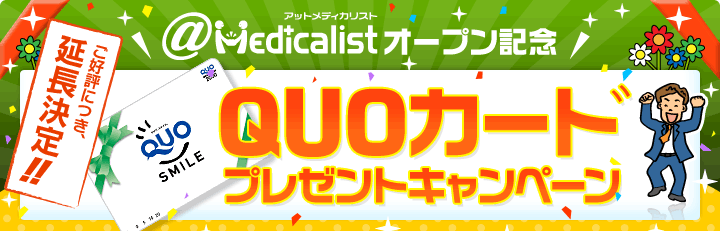 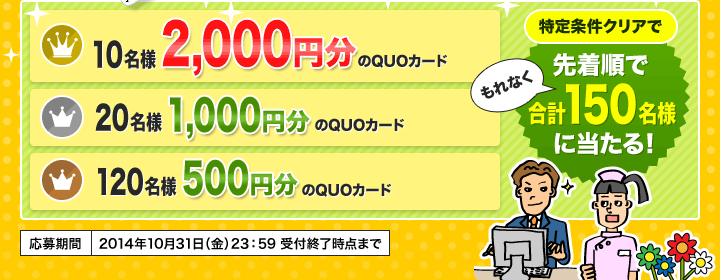 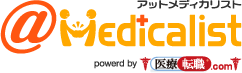  http://medicalist.iryo-tenshoku.com/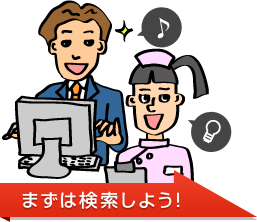 